					Telephone:  (021)  4307132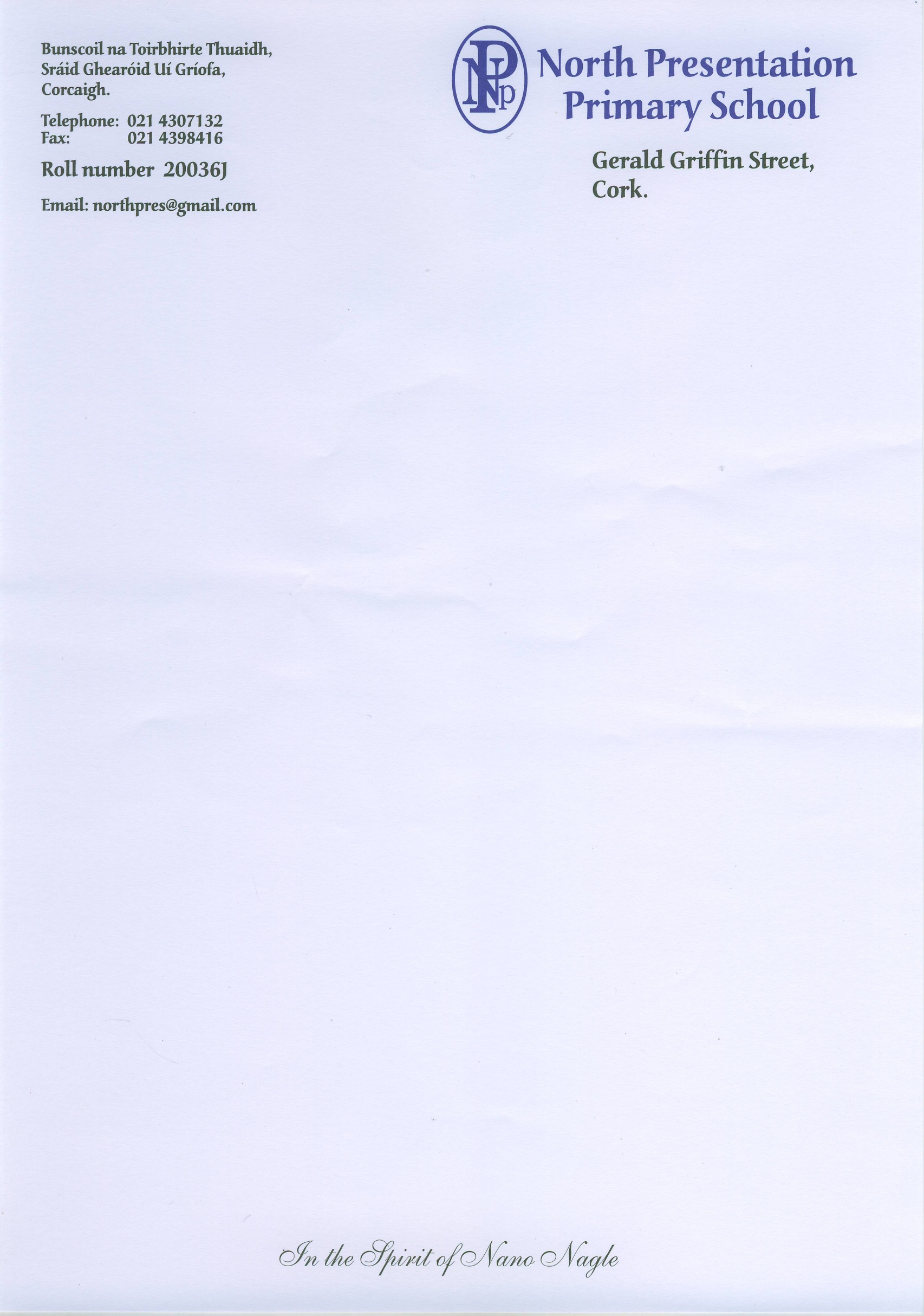 Email:  northpres@gmail.comRoll No:     20036JRegistered Charity Number:  20111717Girls Uniform						Light Pale Blue ShirtNavy Jumper Navy Pinafore/Skirt				Navy TieDark school shoes – navy or black (not runners or sports shoes)Dark Socks – navy or black(Navy trousers/pants are optional for cold days but skirt/pinafore is essential )_____________________________________________________________________________________________________________Tracksuits on sale at: Buckley’s Drapery, Shandon Street, Cork. Telephone; (021) 4304426Uniforms can be bought at any Department Store – Dunnes, Debenhams, Marks and Spencer, Lidl,  Aldi or any other store._____________________________________________________________________________________________________________School Hours:   9am – 13.40 Junior and Senior Infants                                9am – 14.40 First to Sixth ClassPupil supervision starts at 8.40 am.  No responsibility can be taken for pupils before this time.School lunches will be provided. 